Publicado en Madrid el 14/11/2019 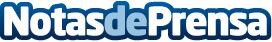 El 70% de los usuarios están dispuestos a ceder sus datos a las aseguradoras a cambio de una oferta personalizadaEl estudio "Las oportunidades del sector asegurador", elaborado por The Cocktail y patrocinado por Oracle apunta 10 claves para entender los desafíos a los que se enfrenta el seguro en EspañaDatos de contacto:Oracle Ibérica - Fabián Gradolphmov: 610712617Tel: 916267454;Nota de prensa publicada en: https://www.notasdeprensa.es/el-70-de-los-usuarios-estan-dispuestos-a-ceder Categorias: Nacional Finanzas Marketing Sociedad E-Commerce Seguros http://www.notasdeprensa.es